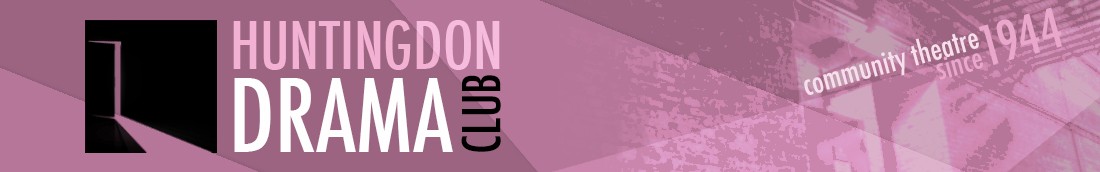 COMMITTEE MEETING MINUTESTuesday 2nd October 2018GodmanchesterPresent: Dean Laccohee (DL), Acting Chair, Sarah Cornforth (SC), Laura Harding (LH), Rae Goodwin (RG), Marion Stribling (MS), Michelle Gibson (MG), Vicky Spurway (VS)Apologies: Jo Hussey (JH), Bronte Beckett (BB), Graham Crouch (GC)1. Minutes of the Last Meeting (4th Sept)Due to absence, JH to confirm membership had been updated at next meeting All other actions had been completedVS had been co-opted as a committee member The minutes were agreed as correct.2. Treasurer’s ReportGC had given apologies and had reported via email that the bank balance was £7135.55.  No new subs had been received since April.3. Autumn ProductionDL reported that rehearsals were going well and the set backdrop was under construction.  Kirsty and Angela were both looking after costumes.  SC would email cast for older pictures for the “players” part of the programme.  New photos would be taken at Tesco.  T-shirts would be printed for the players crew and Denis.  JH had sourced a mobility scooter.4. Structure for 2019It was agreed to hold this item for the next meeting when JH was available.5. Changes to Constitution / Name changeThe committee agreed the following changes to the Constitution, subject to approval at the AGM:Section 2 – Objects: b) hold play readings and other social eventsc) produce and perform plays and other dramatic works. Remove “and improve facilities for their production”Section 7.1“The Annual General Meeting shall be held in February of each year” change to annually.Section 8.1“The committee shall invite suggestions for productions. Change to submissionsIt was noted that the constitution stated that the annual accounts should be audited by a non-committee member.  GC to confirm if this had been happening.Name ChangeThe committee discussed a number of ideas for a new name for the club.  The committee agreed a shortlist of 3 names: Huntingdon Theatre CompanyOpen Door Theatre GroupHD TheatreIt was agreed to discuss this further at the next meeting and decide on a name to take forward to the AGM for approval.6. Bridge Arts FestivalRG reported that a meeting had been held to discuss ideas and a further meeting was scheduled for half term in the library.  It has been agreed that the performance would be a selection of short stories based on truth and urban myths around Huntingdon.  VS would be added to the FB group.  Club members would be invited to perform.7. Xmas PartyLH reported that Hartford Village Hall had been booked for Friday 7th December for the Xmas party.  DL had agreed to DJ and would contact the pub regarding the bar.  As before, food would be provided by party goers – an FB food poll was suggested.Next meetingThe next meeting would take place on Wednesday 7th November, 7.30pm at Rae’s. Summary of Actions AgreedWhoWhatWhenCommentJHUpdate membership list and ask new cast members to pay subsongoingDLContact King of Belgians regarding bar for Xmas partyASAP